«СОГЛАСОВАНО»                               «УТВЕРЖДАЮ»                       «УТВЕРЖДАЮ» «УТВЕРЖДАЮ»Председатель РОО «Федерация зимнего плавания 
Челябинской области"
___________ С.А. Власов «___»   апреля  2022 г.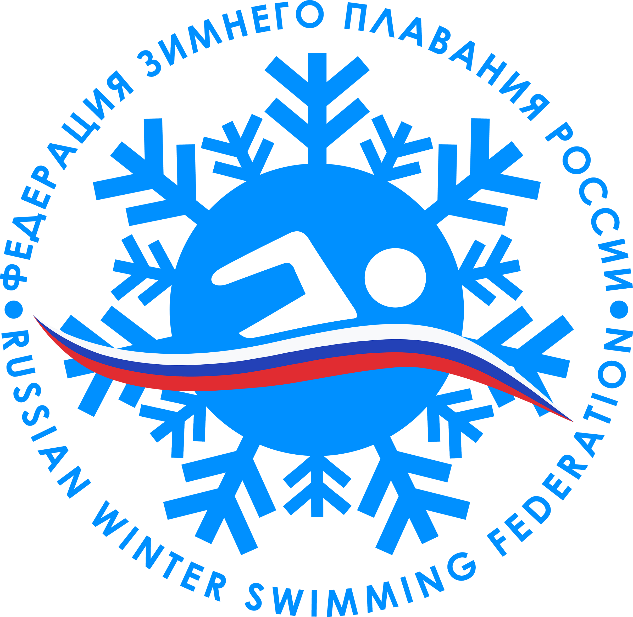                                                        ПОЛОЖЕНИЕ                            8-го этапа открытого Кубка  России06-08 мая 2022 годаМиасс, озеро ТургоякI. ОБЩИЕ ПОЛОЖЕНИЯ            Всероссийские соревнования по зимнему плаванию «8-й этап Открытого Кубка России по зимнему плаванию (далее - Соревнования), проводятся согласно календарному плану официальных физкультурных и спортивных мероприятий Федерации зимнего плавания России (ФЗРП) на 2021 - 2022 год. II. ЦЕЛИ И ЗАДАЧИ - развития и популяризации закаливания и спортивного зимнего плавания в Челябинской области  и в России;- укрепление связей между общественными объединениями закаливания и зимнего плавания в России;- повышение роли зимнего плавания во всестороннем и гармоничном развитии личности, укреплении здоровья граждан;- привлечения широких слоев населения к систематическим занятиям физической культурой и спортом, формирования здорового образа жизни;- осуществление непрерывности и преемственности физического воспитания граждан, относящихся к различным возрастным группам;- выявление сильнейших спортсменов и команд по зимнему плаванию в Челябинской области  и России - совершенствование и внедрение передовых технологий в организации всероссийских соревнованиях по зимнему плаванию.ДАТА И МЕСТО ПРОВЕДЕНИЯ      Соревнования проводятся с 06 по 08 мая 2022 года, в гор. Миасс, Челябинской области, на озере «Тургояк» база отдыха «Форелька».ПРОГРАММА ПРОВЕДЕНИЯ       Перечень стилей, дистанций и возрастных категорий определяется настоящим Положением и Программой соревнований.        Общие правила Соревнований установлены в соответствии с требованиями Федерации зимнего плавания России (далее - ФЗПР).06 мая 2022 года, пятница День приезда, размещение участников, гостей и судей10:00 - 19:00 - регистрация участников на базе отдыха «Форелька» 19:30 - заседание судейской коллегии и мандатной комиссии совместно с участниками и представителями команд20:00 - осмотр бассейна совместно с представителями ФЗПР и подписания акта приёма бассейна на соответствие размерам и требованиям для дальнейшей регистрации высших мировых достижений по версии IWSA и регистрации рекордов России.07 мая 2022 года, суббота10:00 - торжественное открытие соревнований, сцена базы отдыха «Форелька»10:30 - 25 м брасс – женщины, мужчины;11:15 - 50 м вольный стиль – женщины, мужчины;12:30 - 100 м брасс – женщины, мужчины;13:30 - 200 м вольный – женщины, мужчины;14:30 – эстафета  4 Х 25 м комбинированная;16:00 - подведение итогов  соревнований, награждение;20:00 – гала ужин.До 13:00 прием заявок на эстафету08 мая 2022 года, воскресеньеДень отъезда.        Комплектование эстафетных команд возможно только по клубному или региональному принципу. Участники, представляющую команду в этих возрастных группах из разных клубов и регионов России, участвуют вне конкурса. Иностранные спортсмены могут комплектовать составы команд из разных стран.      Спортсмены, включенные в состав сборной команды своего клуба или региона, не могут входить в составы других команд по клубному, региональному принципу или входить в составы других стран в любой из возрастных групп. V. РУКОВОДСТВО ПРОВЕДЕНИЕМ СОРЕВНОВАНИЙОбщее руководство организацией и проведением соревнований осуществляет Федерации зимнего плавания России, Министерство по физической культуре и спорту Челябинской области, Челябинской региональной организации Общества «Динамо», Федерации зимнего плавания Челябинской области (далее – Оргкомитет).       Непосредственное проведение Соревнований возлагается на судейскую коллегию, утвержденную оргкомитетом и Судейскую бригаду (Приложение 1 и 2).Оргкомитет действует на основании Положения о Соревнованиях, а также:- формирует Судейскую бригаду Соревнований (Приложение 2);- организует подготовку и проведение Соревнований, согласно Требованиям и Правилам ФЗПР- утверждает по представлению Главного судьи победителей Соревнований-организует церемонию открытия и закрытия Соревнований, а также награждение победителей Соревнований                       VI. УЧАСТНИКИ СОРЕВНОВАНИЙ        Соревнования проводятся по действующим Правилам Федерации зимнего плавания России (ФЗПР).     К участию в Соревнованиях допускаются участники, имеющие опыт плавания и участия в соревнованиях по зимнему плаванию, от субъектов Российской Федерации, а также спортсмены из стран, входящих в состав Международной Ассоциации зимнего плавания (IWSA), прошедшие регистрацию в установленные сроки, имеющие допуск врача к участию в данном виде соревнований и зарегистрированные мандатной комиссией.     Участника моложе 18 лет регистрирует капитан команды или один из родителей участника. Для участника моложе 18 лет обязательна расписка родителей об ответственности за здоровье ребенка во время соревнований     Спортсмены принимают на себя все риски, связанные с участием в соревнованиях, и заверяют ответственность за собственное здоровье во время соревнований личной подписью в расписке.    Участие в Соревнования осуществляется при наличии договора о страховании от несчастных случаев, жизни и здоровья на каждого участника соревнований или общий на команду, который представляется при регистрации.    Количество полных лет участника определяется на 31 октября 2022 года. 
В соответствии с датой рождения определяется возрастная группа участника, согласно ниже предоставленной таблице:          В каждой команде эстафетного плавания должно быть четыре пловца, из них не менее одного пловца должны быть противоположного пола.      Каждый участник, заявившийся на Соревнования, несет личную ответственность за состояние своего здоровья                          Участники Соревнований с ограниченными                                    физическими возможностями      Для лиц с ограниченными физическими возможностями предусмотрены 
2 возрастные группы и отдельная регистрация на сайте на дистанциях до 100 м: 39 лет и младше (дата рождения от 01 ноября 1982 года и позже)40 лет и старше (дата рождения до 31 октября 1982 года и раньше)     Решение выступать в основной группе или в группе спортсменов 
с ограниченными возможностями принимает сам участник.При прохождении мандатной комиссии участники должны предоставить копию справки об инвалидности и допуск врача.                                                      VII. НАГРАЖДЕНИЕ          Соревнования – личные.    Участники соревнований во всех видах Программы и возрастных группах среди мужчин и женщин, занявшие места с 1-го по 3-е места награждаются медалями и дипломами. Победители и призеры в командной эстафете 4х25 м: комбинированная награждаются – команды Кубком и дипломом, участники команды медалями и грамотами.VIII. ЗАЯВКИБронирование проживания на месте проведения мероприятия (б/о «Форелька», оз. Тургояк) на сайте forelka.net или по телефону +79511287249Регистрация участников начинается с 01 апреля 2022 года по ссылке:https://forms.gle/QvcpnBdgayzrR5Gd6Окончание регистрации –  18.00, 25 апреля 2022 годаСбор и обработка персональных данных участников осуществляется в соответствии с ФЗ № 152-ФЗ «О персональных данных» от 27 июля 2006 года.IX. ОБЕСПЕЧЕНИЕ БЕЗОПАСНОСТИ УЧАСТНИКОВ И ЗРИТЕЛЕЙСоревнования проводятся согласно требований Регламента по организации и проведению официальных  и  спортивных  мероприятий  на  территории  Российской  Федерации  в  условиях сохранение 	рисков распространения COVID-19, утвержденным Минспортом 	России 	и Роспотребнадзором от 31 июля 2020 года (с дополнениями и изменениями) (далее – Регламент) и Распоряжения Правительства Челябинской области от 18.03.2020 года № 146-рп «О введении режима повышенной готовности» (с изменениями и дополнениями).  Ответственность за соблюдение требований Регламента, изменений и дополнений к нему, Распоряжения Правительства Челябинской области от 18.03.2020 года № 146-рп «О введении режима повышенной  готовности»  (с  изменениями  и  дополнениями) несет Федерации зимнего плавания Челябинской области. Соревнования проводятся в подготовленном  плавательном бассейне длиной 25 м, на 4  плавательных дорожках, на озера «Тургояк»  отвечающему  требованиям утвержденным ФЗПР.    Организаторы соревнований обязаны обеспечивать исполнение соответствующих нормативных правовых актов, действующих на территории Российской Федерации, и направленных на обеспечение общественного порядка и безопасности участников и зрителей.    Обеспечение безопасности осуществляется согласно требованиям Правил обеспечения безопасности при проведении официальных спортивных соревнований, утвержденных Постановлением Правительства РФ от 18.04.2014 года № 353 «Об утверждении правил обеспечении безопасности при проведении официальных спортивных соревнований», а также требованиям Правил соответствующих видов спорта.Оказания медицинской помощи осуществляется в соответствии с приказом Министерства здравоохранения Российской Федерации №1144н от 23.10.2020 г. 
«Об утверждении порядка организации оказания медицинской помощи лицам, занимающимся физической культурой и спортом (в том числе при подготовке и проведении физкультурных мероприятий и спортивных мероприятий), включая порядок медицинского осмотра лиц, желающих пройти спортивную подготовку, заниматься физической культурой и спортом в организациях и (или) выполнить нормативы испытаний (тестов) Всероссийского физкультурно-спортивного комплекса «Готов к труду и обороне» (ГТО)» и форм медицинских заключений о допуске к участию в физкультурных и спортивных мероприятиях».Основанием для допуска спортсмена к спортивным соревнованиям по медицинским заключениям является заявка на участие в спортивных соревнованиях с отметкой «Допущен» напротив каждой фамилии спортсмена, заверенная подписью врача по спортивной медицине и его личной печатью. Заявка на участие в спортивных соревнованиях подписывается врачом по спортивной медицине с расшифровкой фамилии, имени, отчества (при наличии) и заверяется печатью медицинской организации, имеющей лицензию на осуществление медицинской деятельности, предусматривающей работы (услуги) по лечебной физкультуре и спортивной медицине.При перевозке участников соревнований автобусами руководствоваться «Правилами организованной перевозки группы детей автобусами», утвержденными постановлением Правительства Российской Федерации от 23.09.2020 г. № 1527, а также Правилами перевозок пассажиров и багажа автомобильным транспортом и городским наземным электрическим транспортом, утверждёнными постановлением Правительства РФ от 01.10.2020 N 1586.Антидопинговое обеспечение спортивных мероприятий в Российской Федерации осуществляется в соответствии с Общероссийскими антидопинговыми правилами (далее – Антидопинговые правила), утвержденными приказом Минспорта России от 24 июня 2021 года № 464.X. ФИНАНСИРОВАНИЕ    Финансовые расходы по организации и проведению соревнований (согласно смете расходов) частично осуществляются за счет средств Федерации зимнего плавания Челябинской области.Расходы по оплате питания судей несет Челябинской региональной организации Общества «Динамо»     Кроме того, расходы по организации и проведению Соревнований (согласно смете расходов), осуществляются за счёт средств стартового взноса и средств партнеров Соревнований.     Расходы, по командированию команд на Соревнования (проезд к месту проведения соревнований и обратно, проживание, питание, страхование участников, стартовые взносы) за счёт средств командирующих организаций (или личных средств участников).     Стартовый взнос для участников Соревнований установлен в размере 500 рублей за дистанцию и 1500 рублей за участие команды в эстафете.Стартовый взнос для лиц с ограниченными физическими возможностями и участников соревнований в возрастных группах А1, А2, I, J, J1, J2 - 100 рублей за одну дистанцию или 250 рублей за все дистанции.Гала ужин - 2500руб./чел.Оплата стартовых взносов и гала ужина осуществляется методом перевода соответствующей суммы на следующие реквизиты:Получатель: ГИЛЕВА ЛЮДМИЛА ЮРЬЕВНАНомер счёта: 40817810372003634407Банк получателя: ЧЕЛЯБИНСКОЕ ОТДЕЛЕНИЕ N8597 ПАО СБЕРБАНКБИК: 047501602Корр. счёт: 30101810700000000602ИНН: 7707083893КПП: 745302001SWIFT-код: SABRRUMM                                      XI.  РАССМОТРЕНИЕ ПРОТЕСТОВ     Протесты подаются на факты (действия или бездействия), которые нарушают Положение в части проведения Соревнований (правил соревнований по виду спорта). В содержании протеста должны быть указаны причины, послужившие основанием к заявлению претензии, а также подробно изложены обстоятельства, связанные с нарушением Положения.    Протест может быть подан представителем команды в течение 1 (одного) часа после опубликования результатов на дистанции, на которой, по мнению подающего протест, произошли нарушения. Протест подается на имя Главного судье соревнований.     В случае, если протест подан на нарушение Правил соревнований участником или командой из другого региона России или страны, представитель команды-соперницы, должен быть поставлен в известность о подаче протеста,     Лица, подавшие протест, несут ответственность за достоверность и объективность сведений, содержащихся в протесте.     Стоимость подачи протеста составляет 3000 руб. В случае удовлетворения протеста, деньги возвращаются лицу, подавшему протест.Данное Положение является официальным вызовомдля участия в СоревнованияхМинистр физической 
культуры и спорта Челябинской области 
____________М.А. Соколов      «___» апреля  2022 г.Врио председателя Челябинской региональной организации Общества «Динамо»полковник                     А.П. Ситников  «___» апреля 2022 г.Президент Федерации зимнего плавания 
России
___________К.С. Сиденко
«___»   апреля  2022 г.Возрастная группаДата рожденияВозраст (лет)Разрешенные дистанции для регистрации и участияA1С  01.11.2007 и позднее14 и младшеТолько 25 мA2С  01.11.2002 по 31.10.200715 - 19Не более 100 мBС  01.11.1992 по 31.10.200220 - 29Все дистанцииCС  01.11.1982 по 31.10.199230 - 39Все дистанцииDС  01.11.1977 по 31.10.198240 - 44Все дистанцииEС  01.11.1972 по 31.10.197745 - 49Все дистанцииFС  01.11.1967 по 31.10.197250 - 54Все дистанцииGС  01.11.1962 по 31.10.196755 - 59Все дистанцииHС  01.11.1957 по 31.10.196260 - 64Все дистанцииIС  01.11.1952 по 31.10.195765 - 69Все дистанцииJС  01.11.1947 по 31.10.195270 - 74Все дистанцииJ1С  01.11.1942 по 31.10.194775 - 79Не более 100 мJ2До 01.11.1942 и раньше80 и старшеНе более 100 м